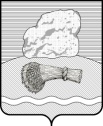 РОССИЙСКАЯ ФЕДЕРАЦИЯКалужская областьДуминичский районСельская Дума сельского поселения«СЕЛО ЧЕРНЫШЕНО» РЕШЕНИЕ 12 апреля   2021 года                                                                                         №16Об утверждении Порядка выявлениямнения граждан по вопросу о поддержкеинициативного проекта путем опроса граждан, сбора их подписейВ соответствии ст.26.1 Федерального закона от 06 октября 2003 года № 131-ФЗ «Об общих принципах организации местного самоуправления в Российской Федерации», Уставом сельского поселения «Село Чернышено», сельская Дума сельского поселения «Село Чернышено» РЕШИЛА:           1. Утвердить Порядок выявления мнения граждан по вопросу о поддержке инициативного проекта путем опроса граждан, сбора их подписей, согласно приложению.2. Настоящее решение вступает в силу после его обнародования.Глава сельского поселения                                                                        Р.Н.ЛеоновПриложениек решению сельской Думысельского поселения «Село Чернышено»от  12. 04.2021 №16ПОРЯДОКВЫЯВЛЕНИЯ МНЕНИЯ ГРАЖДАН ПО ВОПРОСУ О ПОДДЕРЖКЕ ИНИЦИАТИВНОГО ПРОЕКТА ПУТЕМ ОПРОСА ГРАЖДАН, СБОРА ИХ ПОДПИСЕЙ           1. Выявление мнения граждан по вопросу о поддержке инициативного проекта может проводиться путем опроса граждан и сбора их подписей.         2. Выявление мнения граждан по вопросу о поддержке инициативного проекта путём опроса граждан осуществляется в соответствии с Положением о порядке назначения и проведения опроса граждан в муниципальном образовании сельское поселение «Село Чернышено», утверждённым решением сельской Думы сельского поселения «Село Чернышено» от 28.05.2018 №15 (далее - Собрание).3. Сбор подписей граждан по вопросу о поддержке инициативного проекта осуществляется инициаторами проекта в форме подписного листа согласно приложению №1 к настоящему Порядку. К подписному листу прилагаются согласия на обработку персональных данных граждан по форме согласно приложению № 2 к настоящему Порядку.4. Данные о гражданине в подписной лист вносятся собственноручно только рукописным способом, при этом использование карандашей не допускается.5. Каждый подписной лист с подписями граждан должен быть заверен инициаторами проекта. В случае если инициатором проекта выступает инициативная группа, подписной лист заверяется любым из членов инициативной группы.6. В подписные листы вносятся подписи не менее 10% граждан, достигших шестнадцатилетнего возраста и проживающих на территории, части территории сельского поселения «Село Чернышено», на которой может реализовываться инициативный проект, определенной правовым актом администрации сельского поселения «Село Чернышено».7. После окончания сбора подписей инициатором проекта подсчитывается количество подписей и составляется протокол об итогах сбора подписей граждан в поддержку инициативного проекта по форме согласно приложению №3 к настоящему Порядку (далее - протокол). Протокол подписывается инициатором проекта. В случае если инициатором проекта является инициативная группа граждан, протокол подписывается всеми членами инициативной группы граждан.8. Протокол, подписные листы и листы опроса направляются вместе с инициативным проектом в администрацию сельского поселения «Село Чернышено» ответственному за организацию работы по рассмотрению инициативных проектов в соответствии с Порядком выдвижения, внесения, обсуждения, рассмотрения инициативных проектов, а также проведения их конкурсного отбора в сельском поселении «Село Чернышено».Приложение №1к Порядку выявления мнения граждан по вопросу о поддержке инициативного проекта путем опроса граждан, сбора их подписейПОДПИСНОЙ ЛИСТв поддержку инициативного проекта _____________________________________________название проектаМы, нижеподписавшиеся жители сельского поселения «Село Чернышено», поддерживаем инициативный проект_______________________________________                                      (наименование проекта)Подписной лист заверяю:   __________________________________________________________(Ф.И.О., дата рождения, данные паспорта (или заменяющего его документа), адрес места жительства лица, осуществляющего сбор подписей)«_______» _________ 20____г.Приложение: согласие на обработку персональных данныхПриложение № 2к Порядку выявления мнения граждан по вопросу о поддержке инициативного проекта путем опроса граждан, сбора их подписейСогласие на обработку персональных данныхЯ, _____________________________________________________________________,(фамилия имя отчество)зарегистрированный(ая) по адресу _______________________________________________,паспорт серия ___________ № _________________  выдан «___» _______________ 20___г._______________________________________________________________________________________________________________________________________________, (кем выдан)свободно, своей волей и в своем интересе даю согласие Администрации сельского поселения «Село Чернышено» на обработку (любое действие (операцию) или совокупность действий (операций), совершаемых с использованием средств автоматизации или без использования таковых средств с персональными данными, включая сбор, запись, систематизацию, накопление, хранение, уточнение (обновление, изменение), извлечение, использование, передачу (распространение, предоставление, доступ), обезличивание, блокирование, удаление, уничтожение), следующих персональных данных:	-  фамилия, имя, отчество, год, месяц и число рождения, паспорт (серия, номер, кем и когда выдан), адрес места жительства.	Вышеуказанные персональные данные предоставляю в целях рассмотрения инициативного проекта, а также реализации иных полномочий в соответствии с законодательством и иными правовыми актами, связанными с его рассмотрением.	В соответствии со ст. 7 Федерального закона «О персональных данных» оператор вправе осуществлять передачу моих персональных данных третьим лицам в соответствии с законодательством.	Я ознакомлен(а) с тем, что:	1) согласие на обработку персональных данных вступает в силу с даты подписания настоящего согласия и действует бессрочно;	2) согласие на обработку персональных данных может быть отозвано на основании письменного заявления в произвольной форме.Дата начала обработки персональных данных:     «___» ____________ 20___ г.________________ /__________________/подпись заявителя    фамилия заявителяПриложение № 3к Порядку выявления мнения граждан по вопросу о поддержке инициативного проекта путем опроса граждан, сбора их подписейПРОТОКОЛОБ ИТОГАХ СБОРА ПОДПИСЕЙ ГРАЖДАН В ПОДДЕРЖКУ ИНИЦИАТИВНОГО ПРОЕКТА_______________________________________________________________________(наименование инициативного проекта)	Территория, на которой осуществлялся сбор подписей и (или) опрос граждан в соответствии с правовым актом администрации сельского поселения «Село Чернышено» об определении части территории сельского поселения «Село Чернышено», на которой может реализовываться инициативный проект:_______________________________________________________________________.	Общее количество жителей, проживающих на указанной территории, достигших шестнадцатилетнего возраста (чел.): ______.	Количество подписей, которое необходимо для учета мнения по вопросу поддержки инициативного проекта: ________________________.	Количество подписных листов (шт.): ______.	Количество подписных листов в поддержку инициативного проекта (шт.): ______.Инициатор проекта ____________________       _______________________                                                  (подпись)                           (расшифровка подписи)№п/пФамилия, имя, отчествоГод, месяц, число рожденияАдрес места жительства/места пребывания в соответствии с подтверждающим документомДата подписания подписного листаПодпись1234561234…...